Дата:27.09.2021 г. Преподаватель: Тюлин С.О. Группа: 2ТЭМДисциплина: ОП.04 МатериаловедениеПара: 2-яТема: 2.3 ЧугуныЦель занятия образовательная: ознакомить студентов с классификацией чугунов, их структурой, свойствами, маркировкой по стандарту, применением в автомобилестроенииЦель занятия воспитательная: вызвать интерес у студентов к использованию на практике полученных знаний и умений; развивать у них интерес к выбранной специальности, дисциплинированность, ответственность за выполняемую работуЦель занятия развивающая: развитие аналитического и логического мышления студентовВ начале занятия студенты выполняют практическое задание по анализу железоуглеродистых сплавов в процессе их медленного нагрева и охлаждения по диаграмме состояния «железо – цементит».Задание: Студенты получают задание и проводят анализ соответствующего железоуглеродистого сплава в процессе его медленного нагревания или охлаждения. Для ответа используется отдельно ксерокопия диаграммы, которая прилагается на рис.1. На ней необходимо будет указать свою фамилию и инициалы, шифр учебной группы, а также выполнить необходимые изображения. Отвечать необходимо письменно (разборчиво) на прилагаемом бланке (рис.2).Последовательность ответа на задание:-	дать определение заданному сплаву;                                                                                           - провести на диаграмме «железо-углерод» линию этого сплава и отметить критические точки там, где линия сплава пересекла линии диаграммы;                                                                                                                                                    - пояснить процессы, которые происходят в этом сплаве при его медленном нагревании с указанием линий диаграммы, температур  и структур (дать им определение).3. С момента получения задания студенту дается 40 минут на ответ и отправку его преподавателю. После выполнения задания бланк ответа и бланк диаграммы с построенной линией сплава и критическими точками необходимо переснять и отправить мне на почту: sergtyulin@mail.ru В случае невозможности своевременно переслать бланки ответа и диаграммы студент отвечает по данной работе устно в телефонном режиме в период проведения ближайшей консультации – 27.09.21 (14.45÷15.45). Ответы, присланные позже отведенного времени, не принимаются и опрос по данной работе будет также проходить устно. Марка сплава при этом может быть другой, как и условия температурного режима.4. Задание выполняется по двум вариантам. Студенты выбирают свой вариант по таблице 1.Таблица 1 – Список учебной группы 2ТЭМ и номера вариантов     	Задание для варианта № 1Пояснить процессы, происходящие в железоуглеродистом сплаве с содержанием углерода 1,25  % при его медленном нагревании от комнатной температуры до расплавленного состояния в следующей последовательности:                                                                                                                                           -	дать определение заданному сплаву;                                                                                           - провести на диаграмме «железо-углерод» линию этого сплава и отметить критические точки там, где линия сплава пересекла линии диаграммы;                                                                                                                       - пояснить процессы, которые происходят в этом сплаве при его медленном нагревании с указанием линий диаграммы, температур  и структур (дать им определение).Задание для варианта № 2Пояснить процессы, происходящие в железоуглеродистом сплаве с содержанием углерода 0,25 % при его медленном охлаждении от расплавленного состояния до комнатной температуры в следующей последовательности:                                                                                                                                        -	дать определение заданному сплаву;                                                                                            - провести на диаграмме «железо-углерод» линию этого сплава и отметить критические точки там, где линия сплава пересекла линии диаграммы;                                                                                                                       - пояснить процессы, которые происходят в этом сплаве при его медленном охлаждении с указанием линий диаграммы, температур  и структур (дать им определение).                   Рисунок 1 – Диаграмма состояния сплавов «железо-углерод»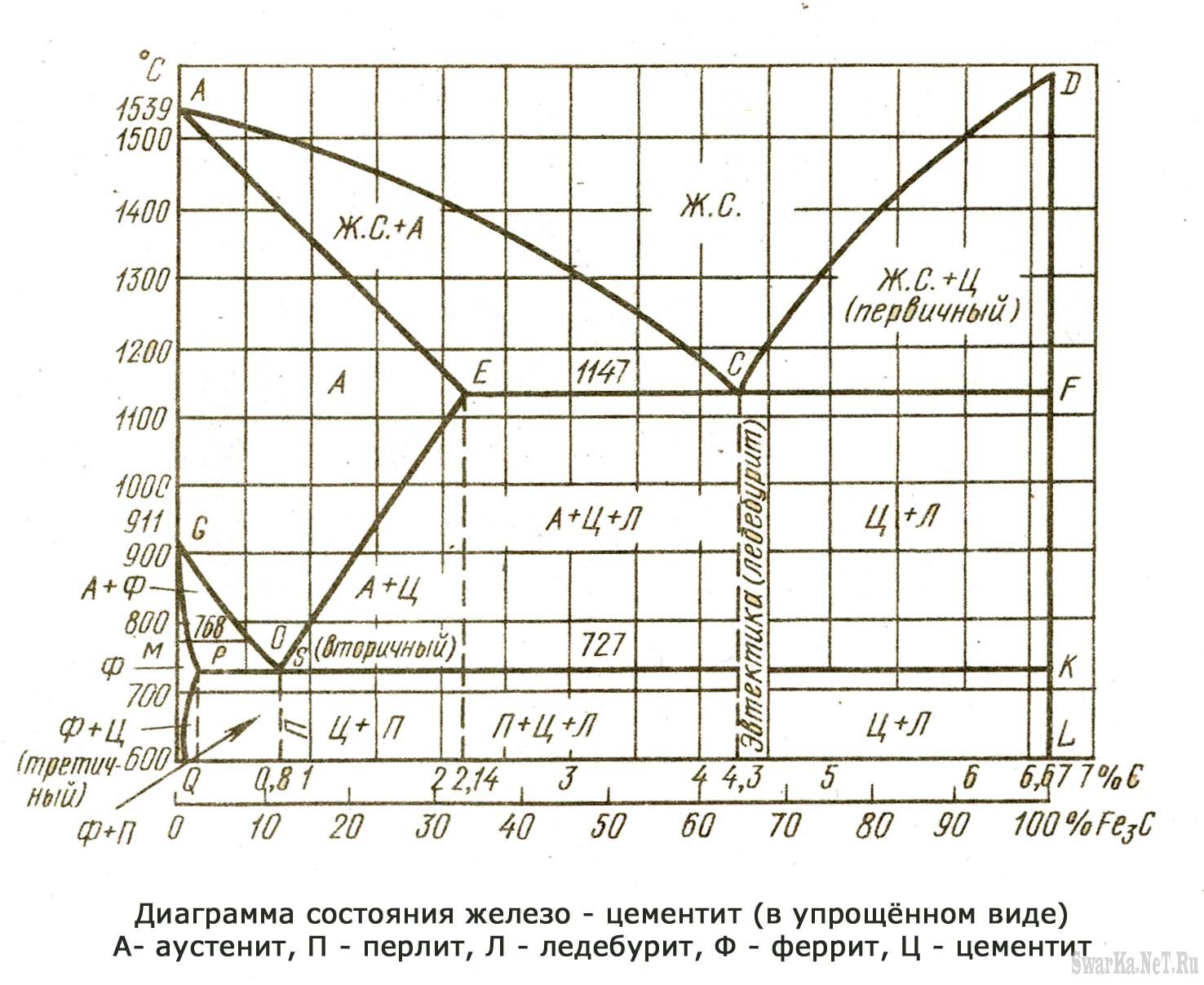 Бланк ответа практического занятия № 1 по анализу железоуглеродистого сплава диаграммы «железо-углерод»Студента группы _________________________________________                                                                                 (Фамилия, инициалы студента)Вариант № ____________________________________________________________________________________________________________________________________________________________________________________________________________________________________________________________________________________________________________________________________________________________________________________________________________________________________________________________________________________________________________________________________________________________________________________________________________________________________________________________________________________________________________________________________________________________________________________________________________________________________________________________________________________________________________________________________________________________________________________________________________________________________________________________________________________________________________________________________________________________________________________________________________________________________________________________________________________________________________________________________________________________________________________________________________________________________________________________________________________________________________________________________________________________________________________________________________________________________________________________________________________________________________________________________________________________________________________________________________________________________________________________________________________________________________________________________________________________________________________________________________________________________________________________________________________________________________________________________________________________________________________________________Дата выполнения работы _________________Подпись студента____________Рисунок 2 – Бланк ответа практического занятия № 1Примечание: в случае недостаточности места при ответе на одной странице ответ можно продолжить на обратной стороне бланка. Лекция по теме «Чугуны»Классификация чугунов, их структура, свойства,                                          маркировка по стандарту, применение в автомобилестроенииВыплавленный в доменных печах чугун в зависимости от вида содержащегося углерода делится на белый (передельный) и серый (литейный).Белым (передельным) называется чугун, в котором углерод находится в виде цементита. Он имеет в изломе белый цвет (поэтому его называют белым), обладает высокой твердостью (НВ 550) и хрупкостью, не поддается механической обработке. Белый чугун составляет около 80 % всех выплавляемых чугунов и идет в основном для переделки в сталь, а 5 % для приготовления ковкого чугуна.Серым (литейным) называется чугун, в котором углерод находится в виде пластинчатого графита. Он имеет в изломе серый цвет (поэтому его называют серым), обладает меньшей твердостью и хрупкостью, чем белый чугун, поддается механической обработке. Механические свойства чугуна зависят от его металлической основы, а также формы и размеров графита. В сером чугуне графит в виде пластинок, которые представляют собой трещины в металлической основе, поэтому они сильно снижают его прочность и пластичность.Различают следующие марки серого чугуна (ГОСТ 1412-85): СЧ 10,                СЧ 15, СЧ 18, СЧ 20, СЧ 24, СЧ 25. Буквы СЧ в марке обозначают серый чугун, двузначная цифра соответствует пределу прочности при растяжении σв (МПа, кгс/мм2). Например, марка СЧ 18 показывает, что чугун этой марки имеет σв=180 МПа или 18 кгс/мм2. Применение: впускные и выпускные трубопроводы, гильзы и блоки цилиндров, маховики, тормозные барабаны, картера коробок передач.Модифицированный чугун получают путем введения в жидкий серый чугун перед разливкой специальных элементов, называемых модификаторами, например, алюминия, кремния, кальция и др. Они увеличивают количество центров кристаллизации и, следовательно, измельчают графит.Поэтому модифицированный чугун имеет повышенную прочность, лучшую стойкость против образования трещин и меньшую хрупкость, чем обычные серые. Все высшие марки серого чугуна (СЧ30, СЧ35, СЧ40, СЧ45) получают методом модифицирования. Применение: головки блоков цилиндров, коленчатые валы.Высокопрочным называется серый чугун, содержащий шаровидный графит. Его получают введением в жидкий серый чугун магния, церия и висмута. Добавка их в расплавленный серый чугун, содержащий пластинчатый графит, превращает его в шаровидный. Таким образом, металлическая основа этого чугуна становится менее разобщенной.  Высокопрочный чугун имеет более высокие механические свойства, чем обычный серый, модифицированный и ковкий чугуны, а также среднеуглеродистая сталь. В настоящее время выплавляют 10 марок высокопрочного чугуна                 (ГОСТ 7293-85): ВЧ 38, ВЧ 42, ВЧ 45, ВЧ 50, ВЧ 50, ВЧ 60, ВЧ 70, ВЧ 80,     ВЧ 100 и ВЧ 120. Буквы ВЧ обозначают высокопрочный чугун. Цифры — предел прочности на растяжение σв (МПа, кгс/мм2). Например, ВЧ 42, показывает, что он имеет σв=420 МПа или 42 кгс/мм2.Наиболее распространен магниевый чугун, обладающий высокими механическими свойствами, что позволяет использовать его вместо ковкого чугуна при изготовлении ответственных деталей машин: коленчатых валов, картеров, шатунов, поршневых колец, коромысел клапанов, ступиц колес и т.п.Ковкий чугун - это условное название более мягкого и вязкого чугуна, чем серый, получаемого из белого чугуна в результате длительного отжига (нагрев в печах, выдержка при заданной температуре и медленное охлаждение). Существуют следующие марки ковкого чугуна                                      (ГОСТ 1215-85): КЧ 30-6, КЧ 33-8, КЧ 35-10, КЧ 37-12, КЧ 45-6, КЧ 50-4, КЧ 56-4, КЧ 60-3, КЧ 63-2. Буквы КЧ в марке означают сокращенное название ковкий чугун, две первые цифры — предел прочности на растяжение                 (МПа, кгс/мм2 ), одна или две последние цифры — относительное удлинение (%).Ковкий чугун обладает хорошими механическими свойствами и высокой стойкостью к коррозии. В автомобилестроении из него изготовляют картера главных передач и задних мостов, чашки дифференциала.Антифрикционными называются износостойкие чугуны, обладающие низким коэффициентом трения. Из них изготовляют детали, работающие в условиях трения скольжения: подшипники скольжения, их вкладыши, сальники и другие подобные детали.Антифрикционные чугуны имеют марки (ГОСТ 1585-85): АЧС-1,     АЧС-2, АЧС-3, АЧС-4, АЧС-5, АЧС-6, АЧК-1, АЧК-2, АЧВ-1, АЧВ-2. Буквы АЧ означают антифрикционный чугун, а буквы С, К и В — базовый чугун (серый, ковкий и высокопрочный), на основе которого он получен, цифра — условный номер.Вопросы для самопроверки:1. Как получается модифицированный чугун? 2. Как получается высокопрочный чугун?3.Как получается ковкий чугун?4. Расшифруйте марки следующих чугунов: СЧ 25, ВЧ40, КЧ35-10.№ п/пФамилия, имя, отчество студента№ вариантаАндреев Андрей Русланович1Гончарук Аяз Набиевич2Детков Николай Александрович1Добржанский Данил Романович2Костенко Владимир Владимирович1Князев Евгений Андреевич2Кузьмин Владислав Сергеевич1Кулак Николай Викторович2Лакомов Дмитрий Владимирович1Полтавский Никита Сергеевич2Сирман Никита Евгеньевич1Хардиков Глеб Артурович2